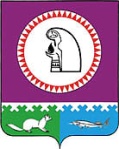 О внесении изменений в решение Совета депутатов городского поселения Октябрьское от 19.07.2010 № 96В целях приведения муниципальных правовых актов в соответствие с действующим законодательством Российской Федерации Совет депутатов городского поселения Октябрьское  решил:1. Внести изменения в решение Совета депутатов городского поселения Октябрьское от 19.07.2010 № 96 «Об утверждении Положения об отдельных вопросах организации и осуществления бюджетного процесса в муниципальном образовании городское поселение Октябрьское» согласно приложению.2. Решение вступает в силу после подписания.3. Обнародовать настоящее решение путем размещения в сети Интернет на официальном сайте городского поселения Октябрьское www.adminoktpos.ru, в помещениях библиотек и иных общедоступных местах городского поселения Октябрьское.4. Контроль за выполнением настоящего решения возложить на постоянную ревизионную комиссию Совета депутатов городского поселения Октябрьское (Бехметов В.Г.).Глава городского 						Председатель Совета депутатов поселения Октябрьское                                                      городского поселения Октябрьское                                            _________________ В.В.Сенченков			_______________ Л.Н. Черкасова «____»_____________ 2014 года				«____»______________2014 года                                                                                                Приложение                                                                                               к решению Совета депутатов                                                                                               городского поселения Октябрьское                                                                                               от 30 апреля 2014 года  № 45 Изменения в Положение об отдельных вопросах организации и осуществления бюджетного процесса в муниципальном образовании городское поселение Октябрьское, утвержденное решением Совета депутатов городского поселения Октябрьское от 19.07.2010 № 96 (далее – Положение)1.  Подпункт 13.4.7. пункта 13.4. раздела 3 Положения исключить;2. Пункт 13.5. раздела 3 Положения изложить  в следующей редакции: «13.5. Решения Совета депутатов городского поселения Октябрьское, предусматривающие внесение изменений в решения Совета депутатов  городского поселения Октябрьское о налогах и сборах, принятые после дня внесения в Совет депутатов городского поселения Октябрьское проекта решения о бюджете городского поселения Октябрьское на очередной финансовый год (очередной финансовый год и плановый период), приводящие к изменению доходов (расходов) бюджета городского поселения Октябрьское должны содержать положения о вступлении в силу указанных решений Совета депутатов городского поселения Октябрьское не ранее 1 января года, следующего за очередным финансовым годом.».3. В разделе 18 Положения:3.1. Пункт 18.4. изложить в следующей редакции: «18.4. Ежегодно до 1 апреля администрация городского поселения Октябрьское представляет в контрольно-счетную палату Октябрьского района в порядке, установленном решением Совета депутатов городского поселения Октябрьское, отчет об исполнении бюджета муниципального образования городское поселение Октябрьское за отчетный финансовый год для проведения внешней проверки»;3.2. Пункт 18.5. изложить в следующей редакции: «18.5. Заключение на годовой отчет об исполнении бюджета муниципального образования городское поселение Октябрьское предоставляется контрольно-счетной палатой Октябрьского района на Совет депутатов городского поселения Октябрьское и в администрацию городского поселения Октябрьское в срок, не превышающий одного месяца со дня его представления.»;3.3. Пункт 18.6. исключить.СОВЕТ ДЕПУТАТОВГОРОДСКОГО ПОСЕЛЕНИЯ ОКТЯБРЬСКОЕОктябрьского районаХанты-Мансийского автономного округа - ЮгрыРЕШЕНИЕ « 30»апреля20014г.№45п.г.т. Октябрьскоеп.г.т. Октябрьскоеп.г.т. Октябрьскоеп.г.т. Октябрьскоеп.г.т. Октябрьскоеп.г.т. Октябрьскоеп.г.т. Октябрьскоеп.г.т. Октябрьскоеп.г.т. Октябрьскоеп.г.т. Октябрьское